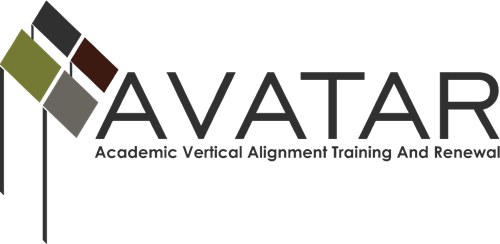 Action Plan – April 2015 to December 2015 MIDTERM REPORT UTPA/UTRGV 2015Date of Action Plan submitted to UNT July 2015Goals of partnership (These sample goals should be modified to focus on your specific areas of endorsement and vertical alignment.)Develop ISD, post-secondary, and workforce/ P-16  partnerships that strengthen the HB5 courses and if appropriate to local endorsement options Facilitate offering  and documentation of College Preparatory Courses (CPCs) of the partnershipDeepen vertical alignment of the ELA, math, and science offerings of ISD and post-secondary partnersObjectives supporting your goals       1. All three vertical alignment teams will actively support professional development in their disciplines for the region.       2. Data will be collected and analyzed to assess the progress of students who earned ELA and/or Mathematics waivers from four school districts.        3. A career focused vertical alignment team will recommend actions to improve transitions for students as they move from high school endorsements to credential and/or degree.   Plan of Work All teachers who assisted with the summer updates received a certificate (see Martha Ocanas) as a note of appreciation as well as professional development hours granted by the university.  Each one of their superintendents also received a letter from our office indicating our appreciation for the work they completed over the summer.  We participated in two conferences to present the college preparatory classes and to clear up any misunderstandings.  I also participated in a P-16 conference as a panelist to help counselors understand their role in helping students succeed with the college preparatory courses.  This outreach to our partnering districts have been a wonderful communication tool to ensure students are successful with our courses. Data from the first semester will be computed by the end of January to ensure that students who earned the waiver are successful in their first year of college.Finally, we met with Dr. Sylvia Leal concerning the work that has been completed concerning the endorsements and pathways into the UTRGV.  We are going to partner with her to complete the work of endorsements.  I have a power point that she shared with us and it will be sent along with the email.  We will begin the work of endorsements and pathways together using resources from both divisions.  I am very excited because I can see the possibilities and hope to work with the CORE advisory team to make this next step happen yet this year.Timeline, Responsibility, Resources, and EvaluationName (include yourself)District/University/Workforce or P-16 CouncilTitle/PositionEmailPhoneShirley J. MillsUTRGV ConvenerProgram Coordinator for College ReadinessShirley.mills@utrgv.edumillssj@utpa.edu956-665-7427 or Cell 956-566-2321Jonikka CharltonUTRGV ConvenerAssociate Vice President for Student Success UTRGV andInterim Vice Provost for Undergraduate Education & Dean of the University CollegeJonikka.charlton@utrgv.edujcharlton@utpa.edu956-665-3181 or Cell 956-878-8786Colin CharltonHB5 ELA CoordinatorChair of Department of Englishccharlton@utpa.educolin.charlton@utrgv.edu956-665-3451 (office)956-650-3447 (cell)Virgil PierceHB5 Mathematics CoordinatorAssociate Dean of Mathematics and ScienceVirgil.pierce@utrgv.edupiercevu@utpa.edu956-665-3447 (office)956-249-0566 (cell)Esther Rodriguez  Educate Texas Communities 
Foundation of TexasProject Coordinatorerodriguez@cftexas.org956-802-2142Nicole SaenzRegion OneEducator Specialistnsaenz@esc1.net956-984-6112Tina AdkinsRegion OneDirector of Gear Uptadkins@esc1.net956-984-6220Howard PriceSTC ELA Professorhprice@southtexascollege.eduCell 956-279-0496Enrique ArrendondoSTC Math Professor<earredo@southtexascollege.edu>956- 872-2674Boye Obed SanchezTSC ELA Professorboye.sanchez@tsc.eduboye.sanchez@utrgv.edu830-624-4223Andrew HollingerUTRGV ELA Professorashollinger@utpa.eduAndrew.hollinger@utrgv.edu956-665-3421Abraham JimenzTSC Math Professor<Abraham.Jimenez@tsc.edu>956-295-3383Luis Sanchez, UTRGV BrownsvilleUTRGV BrownsvilleMath ProfessorLuis.sanchez@utrgv.edu956-882-6649Rebecca Silva TSTC (representing both)TSTC HarlingenVP for Student LearningRebecca.silva@tstc.edu956.364.4600 Luzelma Canales  Educate TexasEducate Texas Communities 
Foundation of TexasExecutive Directorlcanales@cftexas.org956-802-2142Cathy Lee HernandezLa Feria ISD - Administrationcathy.hernandez@laferiaisd.orgGracie LopezLa Joya ISD - Administrationg.lopez2@lajoyaisd.netSandra NietoLa Villa ISD - La Villa H Ssanyn43@yahoo.comCynthia RamosLasara ISD - AdministrationCDRAMOS492@AOL.COMKatherine DiazLyford CISD - Lyford H Skatherine.diaz@lyfordcisd.netKaren NitschMcAllen ISD - Administrationkaren.nitsch@mcallenisd.netDana YatesMercedes ISD - Administrationdana.yates@misdtx.netCynthia WilsonMission CISD - Administrationccsand31@mcisd.orgDr. Sylvia AtkinsonRio Hondo ISD - Administrationspa@rhisd.netPedro ZunigaRio Hondo ISD - Rio Hondo H Spzuniga@rhisd.netGraciela De AndaSharyland ISD - Administrationgdeanda@sharylandisd.orgJeff HembreeSouth Texas ISD - Administrationjeff.hembree@stisd.netMarie OlivarezVanguard Academy - Vanguard Academymelizabeth522@hotmail.comMaria RodriguezZapata County ISD - Administrationjrodriguez@zcisd.org# of Related Objective(s) AboveActivityPlanned Evidence of ImplementationPlanned Evidence of Impact                 Midterm Report1Hold monthly meetings in all VATs Provide agendas and minutes of each monthly meeting of the VATs80% of group attend regularlyEach group provides an action plan for yearMET FOR SCIENCE (3 MEETINGS)NOT MET MATH AND ELA1Monthly ZOOM meetingsNumber of teachers calling for assistance80% of teachers fill out surveyCancelled due to poor attendance1New Objective to take the place of ZOOM monthly meetings:Four trainings for ELA and four trainings for mathList of attendees CPC courses should be taught with fidelity this year—assessment team will be evaluating this through IRB PARTIAL METTwo trainings each have been conducted1Summer Professional Development 
Workshop for new teachers to CPCsAttendance for new teachers to the ELA and Math CPC80% of new teachers attend the summer workshopMETAgenda and teacher list 1, 3Send a formal letter of recognition to principals informing them of their teachers’ interest in the education of RGV students. Copy of letters Create 80% attendance to VAT monthlyNOT MET2Received IRB permission to enter selected districts Checklist of trips Provide IRB permission letter of approvalMET see IRB approval letter2Collect data and analyze dataChecklist of districts and IHEs usedFinal reportNOT METRequest MadeFirst Semester will be calculated in January1,3VAT teachers attend meetings Meeting attendanceEnd of Year SurveyNOT METTeachers are not attending the VAT  Replaced with the Advisory CORE1,3VAT teachers provide one professional development as a team to regional teachersRegion One calendar Attendance at the professional developmentMET Science teachers presented at October Conference3Partnership will review endorsements and academic programs and select a career area of common interests.Minutes from meetingsEnd of year report on recommendations of the VATPARTIAL METDr. Sylvia Leal has done extensive work1,2,3Create a revised core advisory team with representatives from all IHEs, Region One, and all ISDsMinutes of committee meetingsEach members cite three improvements for their students in transitions from high school to college/universityPARTIAL METThe new list is included in this updated action planDateActivity Who is ResponsibleResources NeededAssociated EvaluationSeptember to August 2016Monthly meetings of all VATS beginShirley Mills, Virgil Pierce, Colin Charlton, Tim Sears, Food and materialsMinutes from meetingsNOT METJuly 2015CORE Advisory TeamShirley Mills, Jonikka Charlton, Tina AdkinsFood and coffeeMinutes and action plansPARTIAL METSeptember 2015EndorsementsShirley Mills, Advisory Team LeadershipFood and coffeeP16 Council, selected districts and IHE persons to coordinate reports and minutes and action initiatedNOT METSeptember 2015-2016IRBResearch TeamMileage reimbursementsTrips to DistrictsMETSeptember 2015-16IRBResearch TeamLaptops and video camerasIRB MET